СРОЧНАЯ НУЖДАЦеркви на Сулавеси, пострадавшие от цунами, просят о помощиХристиане Сулавеси, которых в Индонезии меньшинство, серьезно пострадали от землетрясения и цунами, обрушившегося на центральную часть острова. “Тысячи домов смыло, пострадали христианские школы”, - пишет в Фонд Варнава один из пасторов в Индонезии. В другом письме говорится: “Многие церкви разрушены землетрясением, многие пасторы и прихожане пострадали”.Одна из церквей, разрушенных цунами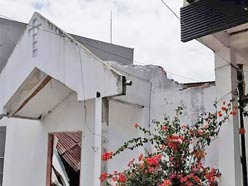 Большинство жителей Сулавеси – мусульмане. Христиан на этом острове всего около 20%. Среди погибших 34 студента, посещавших библейский лагерь; их тела были найдены под развалинами церкви, которую накрыло оползнем. Еще 52 студента считаются пропавшими без вести.Власти Индонезии официально заявили о том, что погибших больше тысячи человек. Сотни тысяч человек, проживающих в районе бедствия, нуждаются в срочной гуманитарной помощи. В Палу, столице Центрального Сулавеси, нарушено водо- и электроснабжение.Несмотря на затрудненное передвижение и коммуникацию, партнеры Фонда Варнава в Сулавеси – в церквях, богословских колледжах и разных христианских организациях по всей Индонезии – уже принимают активное участие в отправке помощи пострадавшим. Многие готовы оказывать местным верующим помощь и обращаются за поддержкой к Фонду Варнава.Пожалуйста, молитесь обо всех, кто пострадал в этой ужасной катастрофе. Особенно молитесь о наших братьях и сестрах по вере. Да будут они лучом света и  надежды в эти тяжелые дни, источником поддержки и утешения для окружающих посреди всего этого хаоса и разрушений.Сейчас христианам Сулавеси необходима срочная гуманитарная помощь. А вскоре понадобится восстанавливать дома и церкви. Помечайте свое пожертвование в Фонд Варнава кодом 00-634 (Помощь жертвам катастроф). Оно будет направлено нашим местным партнерам в Индонезии для оказания помощи пострадавшим христианам.ПОЖЕРТВОВАТЬ